「道具の管理」						　　　　　年　　　　　組　　　　　番氏名　　　　　　　　　　　　　　　　　　　●道具管理における悩みと解決方法道具を管理するときの悩みはありますか。　それぞれの悩みの解決方法を書きましょう。●今日の学習の感想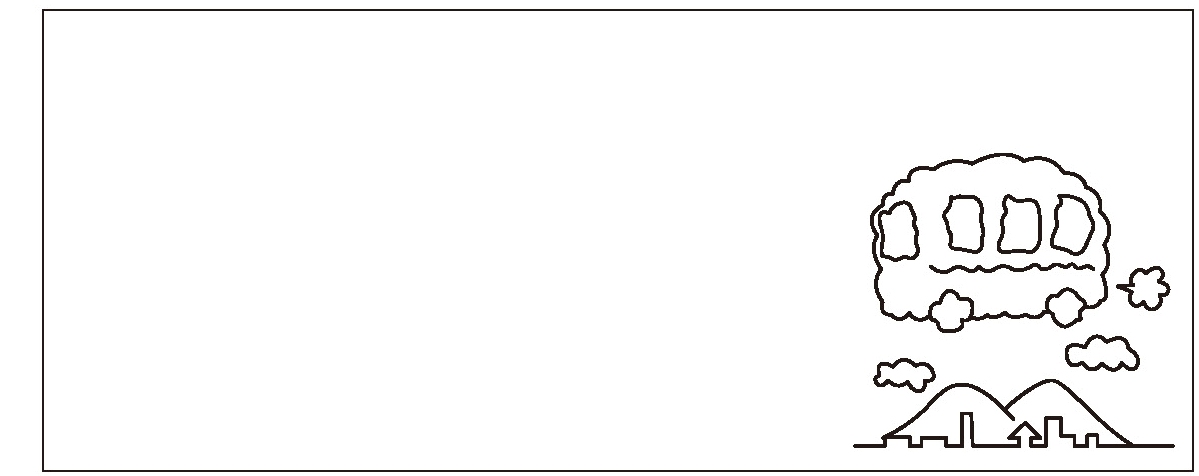 （例）プリントがどこに行ったかわからなくなる。箱に入れる